Substance Institutepresents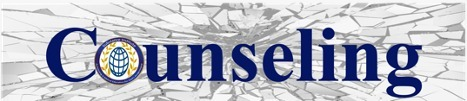 Module  8Homework - Behavior TherapyHomework – Module 7 – Cognitive Behavior TherapyName: _______________   Date:_____/_____/_____Question 1: Behavioral therapy is an ___________ term for types of __________ that treat ___________ health _________.Question 2: Behavior is an _________, _____________, or ___________ which can be ___________ and ____________. Question 3: Behaviorist B.F. Skinner described ___________ ____________ as the process in which learning can occur through ________________ and ______________ is ____________ __________ ____________.Question 4: If you are interested in behavioral therapy, how do you get started?_____________________________________________________________________________________________________________________________________________________________________________________________________________Question 5:  What are the 11 things Behavior therapy can help with:___________________________________________________________________________________________________________________________________________________________________________________________________________________________________________________________________________________________________________________________________________________________________________________________________________________________________________________________________Question 6: Behavioral therapy has a number of advantages. However, behavioral approaches are NOT always the best solution.___________________________________________________________________________________________________________________________
Question 7: Factors That Impact Conditioning behaviorism:__________________________________________________________________________________Question 8: In your own words, What is either Behavior Therapy or Behavioral Therapy?______________________________________________________________________________________________________________________________________________________________________________________________________________________________________________________________________________________________________________________________________________________________________________________________________________________________________________________________________________________________________________________________________________________________________________________________________________________________________________________Final Paper Due:  Monday, September 12, 2022 (9/12/2022) - Week  14 - Research about ALL these Psychology Terms for your own benefits and pick one and write your final paper.Required Formatting: 

>500 words>Double space>12 Font Size>Times New RomanTopics:Clinical PsychologyChild PsychiatryPiaget’s Theory Of Cognitive DevelopmentHabitAntisocial ReactionRe-EducationSexual Deviations (General)Schizophrenic Reactions (Therapy)Adolescence (Theories)Diagnosis And Treatment PlanningTopic of your choice